OPUS
- Observatoire des Patrimoines de l’Alliance Sorbonne UniversitéDemande de soutien à publicationPériode du 1er janvier au 31 décembre 2022Informations de contactsObjectifs et description de la publication (1 page max)Inscription du projet dans les approches d’OPUSPréciser l’inscription du projet dans au moins deux des approches d’OPUS : Traiter des objets patrimoniaux dans toute leur diversité : matériels ou immatériels, culturels ou naturelsPromouvoir la recherche et les formations interdisciplinaires innovantes en mobilisant les forces des alliances Sorbonne Université et 4U+Conduire une « veille active » sur l’évolution de la notion de patrimoine, les phénomènes de patrimonialisation et l’émergence de nouveaux patrimoinesAffirmer l’utilité sociale des travaux de Sorbonne Université sur le patrimoineAttention : cette section doit être particulièrement argumentée de manière à souligner l’articulation entre les approches considérées.Rattachement aux champs thématiques prioritaires OPUS 2020-2024Préciser le rattachement à un ou plusieurs chantiers définis dans le projet OPUS (1/2 page max) RestitutionsBien communs de l’Humanité, les patrimoines restent néanmoins souvent inaccessibles aux populations comme aux communautés d’origine. Dans le contexte actuel d’hyperpatrimonialisation, comment tout en les protégeant, les rendre accessibles au plus grand nombre : comment les restituer ? Sous quelles formes, à qui et jusqu’à quel point ? Patrimoines et numériqueLittérature, art, archéologie, musique, géographie, muséologie, archives, etc.  : la liste des disciplines entrant dans le champ des humanités numériques est vaste. Les nouvelles pratiques induites par les technologies numériques font émerger des questions liées au statut de l’original, à l’accessibilité des données et la création de nouveaux supports pour la diffusion de la recherche et l’enseignement, autant de sujet de recherche qu’OPUS privilégiera dans son programme quadriennal. 2022 – Année thématique Routes & patrimoines Autre : Intitulé de l’ouvrageType d’ouvrage :  Actes du colloque :   Dates du colloque : ……………………………………Lieu : …………………………………… Mélanges Monographies Edition critiqueNom de l’éditeur : 	Coût total du devis de fabrication imprimeur (montant TTC) :……………….€Montant de la subvention demandée par l’éditeur (devis de l’éditeur) : ……………….€Publication prévue (préciser la date) : ……………………………………………….Demande financièreMontant TTC de la subvention demandée à l’institut OPUS : 	… €Nom du responsable de la ligne budgétaire de l’unité de recherche :Ligne budgétaire à créditer : L19_ …     .                      Merci de préciser l’enveloppe le cas échéant : …….Joindre impérativement à cette demande : Une note de présentation de l’ouvrageUn sommaire ou une table des matières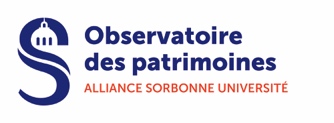 IdEx Sorbonne UniversitéPour l’Enseignement et la Recherche
(SUPER)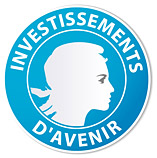 Titre de l’ouvragePorteur du projetCivilitéPorteur du projetNOMPorteur du projetPrénomPorteur du projetTéléphonePorteur du projetCourrielLaboratoire du porteurCode de l’unité de rechercheNOM et Prénom du directeur du laboratoireAdresse postale du laboratoireÉtablissement du porteurFinanceurMontant TTC demandéMontant TTC obtenuEcole Doctorale n°…………….. € €Unité de Recherche €€Autres (préciser)……………………………………………………………………………………………………………………………………………………€€TOTAL des aides demandées hors OPUS 